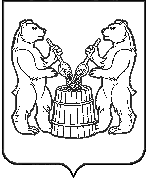 АДМИНИСТРАЦИЯ  УСТЬЯНСКОГО МУНИЦИПАЛЬНОГО ОКРУГА АРХАНГЕЛЬСКОЙ  ОБЛАСТИПОСТАНОВЛЕНИЕот 21 февраля  2024 года № 376р.п. ОктябрьскийО создании комиссии по сносу самовольно установленных объектов и (или) переноса имущества на территории Устьянского муниципального округаВ целях повышения эффективности использования земель, наведения порядка по благоустройству на территории Устьянского муниципального округа, в соответствии с Земельным кодексом Российской Федерации, Гражданским кодексом Российской Федерации, Градостроительным кодексом Российской Федерации, в соответствии с постановлением администрации Устьянского муниципального округа Архангельской области от 31 октября 2023 года №2565 «О порядке выявления и сноса самовольно установленных временных объектов на территории Устьянского муниципального округа»,  администрация Устьянского муниципального округа Архангельской областиПОСТАНОВЛЯЕТ:Создать комиссию по вопросам организации работы по сносу самовольных построек и (или) переноса имущества на территории Устьянского муниципального округа и утвердить состав согласно приложению № 1.Настоящее постановление разместить на официальном сайте администрации Устьянского муниципального округа. Контроль за исполнением настоящего постановления возложить на заместителя главы Устьянского муниципального округа по имуществу и инфраструктуре.Настоящее постановление вступает в законную силу со дня подписания.Исполняющий обязанностиглавы Устьянского муниципального округа                                  Н.С. ФилимоноваПриложение № 1к постановлению АдминистрацииУстьянского муниципального округаот 21 февраля 2024 г. № 376Составкомиссии по сносу самовольно установленных объектов и (или) переноса имущества на территории Устьянского муниципального округаРядчин Альберт                  ВикторовичНикитинаСветланаСергеевна-Заместитель главы Администрации Устьянского муниципального округа по имуществу и инфраструктуре  (председатель комиссии)Заведующий отделом благоустройства и экологии администрации Устьянского муниципального округа (член комиссии)-Представитель комитета управлением муниципальным имуществом администрации Устьянского муниципального округа (член комиссии)-Представитель территориального отдела  или отдела по работе с сельскими территориями администрации Устьянского муниципального округа (член комиссии)